SURAT KEPUTUSAN----------------------------------------------------------------Nomor : 09/                  /FEB/S-Kep/IX/2012TentangPENGANGKATAN DOSEN PEMBIMBING AKADEMIKPROGRAM STUDI S1 MANAJEMEN - SEMESTER GANJIL 2012/2013----00O00—DEKAN FAKULTAS EKONOMI DAN BISNIS UNIVERSITAS MERCU BUANAMenimbang	: Bahwa dalam rangka peningkatan kelancaran studi mahasiswa diperlukan bimbingan dari Pembimbing Akademik untuk membantu, memacu, mengamati, dan mengevaluasi keberhasilan studi mahasiswa.Bahwa bimbingan terhadap mahasiswa Fakultas Ekonomi dan Bisnis Universitas Mercu Buana perlu senantiasa dipelihara dan ditingkatkan.Bahwa Dosen yang namanya tersebut pada daftar lampiran dianggap mampu dan memenuhi syarat untuk diangkat sebagai Dosen Pembimbing Akademik.Mengingat	: UU No.2 Tahun 1989 tentang Sistem Pendidikan NasionalUU No.2 Tahun 1990 tentang Pendidikan TinggiSurat Keputusan Ketua Yayasan Menara Bakti No. 03/S-Kep/Ket/VI/1985 tentang Pendidikan Perguruan Tinggi di Lingkungan Yayasan Menara Bakti.Surat Keputusan Rektor Universitas Mercu BuanaNo. 01/178/A-Skep/II/1996 tentang Organisasi dan Tata Kerja Universitas Mercu Buana.Surat Ketua Program Studi S1 Manajemen M E M U T U S K A NMenetapkan 	:Pertama	:	Mengangkat Dosen yang namanya tersebut pada daftar lampiran sebagai Dosen Pembimbing Akademik Program Studi S1 Manajemen - Fakultas Ekonomi dan Bisnis Universitas Mercu Buana pada Semester Ganjil TA. 2012/2013.Kedua	:	Pembimbing Akademik bertugas untuk  Membimbing mahasiswa menyusun dan mengisi KRS, Membantu, memacu, mengamati, dan mengevaluasi kelancaran studi mahasiswa bimbingan.Manandatangani buku rapor (hasil studi) mahasiswa setiap semester.Memantau & menandatangani form daftar seminar/workshop/pelatihan sesuai dengan ketentuan yang berlaku. Ketiga	:	Dalam melaksanakan tugas Dosen Pembimbing Akademik wajib berkonsultasi dengan Ketua Program Studi Program Studi S1 Manajemen.Keempat	:	Dosen Pembimbing Akademik wajib melaporkan dan menyampaikan hasil kerja dalam bentuk laporan tertulis kepada Dekan dan Wakil Dekan melalui Ketua Program Studi.Kelima	:	Surat Keputusan ini terhitung sejak bulan September 2012 – Pebruari 2013 (akhir Semester Ganjil TA. 2012/2013) dan bila dikemudian hari ternyata terdapat kekeliruan dalam penetapan ini akan diadakan perubahan seperlunya.Ditetapkan di	: J A K A R T A								Pada tanggal	:        September 2012								Dekan,								Dr. Wiwik Utami, Ak, MS.Tembusan :Yth. Bapak Rektor (sebagai laporan)Yth. Direktur AkademikYth. Wakil DekanYth. Para Kaprodi & Sekprodi Yth. Yang bersangkutanArsip----- MS/D-FileIndah/SK. PA Ganjil 11/12SK Pembimbing Akademik								Semester Ganjil  TA. 2012/2013								Nomor	: 09/            /FEB/C-kep/IX/2012								------------------------------------------------------DAFTAR NAMA PEMBIMBING AKADEMIK (PA)PROGRAM STUDI S1 MANAJEMEN – FAKULTAS EKONOMI DAN BISNISSEMESTER GANJIL TA. 2012/2013Ditetapkan di	: J A K A R T A								Pada tanggal	:        September 2012								Dekan,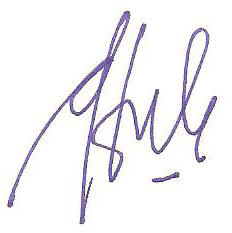 								Dr. Wiwik Utami, Ak, MS.NONAMA DOSEN (PEMBIMBING AKADEMIK)ANGKNIM1Arief Bowo Prayoga Kasmo, SE, MM200543105010007 – 431050101671Arief Bowo Prayoga Kasmo, SE, MM200643106010033 – 431060101391Arief Bowo Prayoga Kasmo, SE, MM200743107010003 – 431070101251Arief Bowo Prayoga Kasmo, SE, MM201143111010216 – 431110102402Drs. Hasanuddin Pasiama, M.Si.200843108010001 – 431080100492Drs. Hasanuddin Pasiama, M.Si.201243112010001-  431120100623Luna Haningsih, SE, ME200843108010050 – 431080101403Luna Haningsih, SE, ME201243112010282 - 431120103314Natalia Santoso, SE, MA200843108010141 – 431080101754Natalia Santoso, SE, MA201243112010063 - 431120101245Dra. Evawati Khumaedi, M.Si.200843108010176 – 431080102105Dra. Evawati Khumaedi, M.Si.201243112010125 - 431120101806DR. Cecep Winata, M.Si200843108010211 – 431080102446DR. Cecep Winata, M.Si201143111010001 – 431110100306DR. Cecep Winata, M.Si201243112010181 - 431120102137Yuhasril, SE, ME200943109010001 – 431090100307Yuhasril, SE, ME201143111010031 – 431110100608Dra. Yuli Harwani R., MM200943109010031 – 431090100628Dra. Yuli Harwani R., MM201143111010061 – 431110100909Priyono, SE, ME200943109010063 – 431090100939Priyono, SE, ME201143111010091 – 431110101209Priyono, SE, ME201243112010213 - 4311201024710Endi Rekarti, SE, ME200943109010094 – 4310901012410Endi Rekarti, SE, ME201043110010143 – 43110010169 11Hesti Maheswari, SE, M.Si200943109010125 – 4310901015611Hesti Maheswari, SE, M.Si201143111010241 – 4311101026311Hesti Maheswari, SE, M.Si201243112010248 - 4311201028112DR. Arissetyanto Nugroho, MM200943109010157 – 4310901018612DR. Arissetyanto Nugroho, MM201143111010121 – 4311101015013Zulfitri, M.Si, MM.200943109010187 – 4310901021313Zulfitri, M.Si, MM.201143111010264 – 4311101029314Dra. Aty Herawati, M.Si201043110010001 – 4311001002715Ir. Sahibul Munir, SE, M.Si201043110010028 – 43110010057 16Tri Wahyono, SE, MM201043110010058 – 4311001008616Tri Wahyono, SE, MM201143111010151 – 4311101018017Moch. Rizki, BBA. MBA201043110010087 – 4311001011517Moch. Rizki, BBA. MBA201143111010181 – 4311101021518Dr. NP. Sasongko, SE, ME.201043110010116 – 4311001014219Dr. Anik Herminingsih, M.Si.201043110010170 – 4311001019943110110028